12. Svatý týden a Velikonoční třídeníPřipomínka cesty, kterou jsme za tři měsíce prošli12 témat, impulsů, plodného sdílení, každodenního úsilíKlíčová slova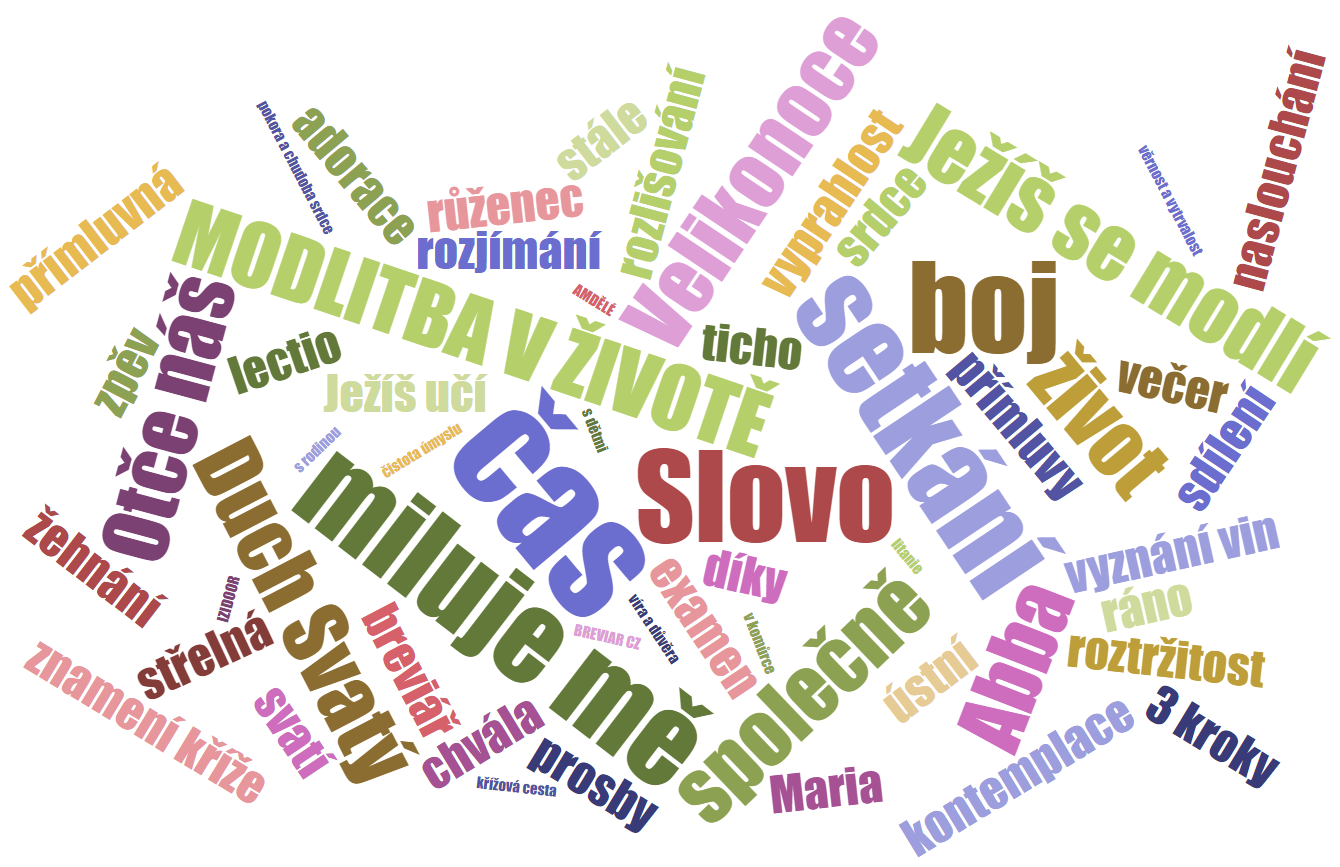 Ve vhodném čase si projít, čím mě Pán nejčastěji a nejvíc oslovoval (pokud jste si to zapisovali). Dá se z toho vyčíst zlatá nit, to hlavní, co mi Bůh říká.  Je vhodné o tom s někým pohovořit (například s člověkem, který vás doprovází), aby vám pomohl s určitým rozlišováním.Svatý týden a Velikonoční třídeníNejdůležitější týden v roceJak ho prožiji?Příležitost ke svátosti smířeníHlavní dnyKvětná neděleČtvrtek Svatého týden s Missa chrismatisVelikonoční třídeníObřady Zeleného čtvrtkuVelký pátekBílá sobotaNeděle zmrtvýchvstáníVelikonoční vigilie se křtemMše v den slavnosti[Řada podnětů je použita od papeže Františka a od Angela Scarana]Dá se zredukovat na pouhé liturgické slavení v kostele, bez ničeho dalšího. Smysl liturgie tridua však nespočívá pouze ve slavení, ale v proměně života: „i vy máte umývat nohy jeden druhému“ (Jan 13,14), „máme zemřít a vstát s Kristem“ (srv. Řím 6).Není tak těžké prožít pár hodin v kostele, těžší je najít tu „životodárnou žílu“, která mě právě teď probudí k novému životu: může to být jedna myšlenka, jeden verš z Písma. Toto si mám pak uchovat v pokladnici srdce, „z toho žít“, nechat se tím prosáknout a zformovat. A nechat proměnit do morku kostí.Ke každému dni nabízím:několik myšlenek k liturgii konkrétního dne;  „praktické impulzy“. Je samozřejmě možné zvolit jiné impulzy, hodně bych se však přimlouval za to, aby aspoň někdy následovaly určité vnější projevy – aby tak naše prožití Svatého týdne a zejména tridua nebylo pouze v srdci. Jako lidé potřebujeme i vnější gesta, to učí koneckonců i samotná liturgie;připomenutí programu u Terezičky.Květná neděleObřady Květné neděle:Žehnání ratolestí a průvod s nimiBohoslužba slova s pašijemi některého ze synoptiků (Mt, Mk, Luk)Eucharistická bohoslužba„Hosana!“ (vjezd do Jeruzaléma) a „Ukřižuj!“ (pašije)Ježíš vstupuje do Jeruzaléma. Zástup učedníků jej slavnostně doprovází. Rozprostírají před Ním pláště, mluví o zázracích, které učinil, a zvedá se volání: „Požehnaný, který přichází jako král ve jménu Páně! Na nebi pokoj a sláva na výsostech!“ (Lk 19,38).Zástup, oslavy, chvály, dobrořečení, pokoj: je cítit atmosféra radosti. Ježíš probudil v srdci mnohé naděje zvláště mezi skromnými, obyčejnými, nemajetnými, opomíjenými lidmi, se kterými svět nepočítá. Uměl chápat lidskou ubohost, ukázal milosrdnou tvář Boha, který se sklání, aby uzdravil tělo i duši.Toto je Ježíš. To je Jeho srdce, které hledí na nás všechny, na naše choroby, naše hříchy. Ježíšova láska je obrovská. A s touto láskou vstupuje do Jeruzaléma a hledí na nás všechny. Je to nádherná scéna plná světla, světla Ježíšovy lásky, která vychází z Jeho srdce. Scéna plná radosti a sváteční nálady.Proč jde Ježíš do Jeruzaléma? Nebo možná lépe: jak vstupuje Ježíš do Jeruzaléma? Zástup jej provolává králem. A On se proti tomu nestaví, nezakazuje to (srov. Lk 19,39-40). Jakým typem krále však Ježíš je? Podívejme se na něj: jede na oslátku, nemá dvořany, kteří jej následují, není obklopen šikem symbolizujícím moc. Je přijímán skromnými, jednoduchými lidmi, kteří v Ježíši spatřují něco více, mají smysl pro víru, která říká: To je Spasitel. Ježíš nevstupuje do Svatého města, aby přijal pocty vyhrazené pozemským králům, těm, kdo mají moc, těm, kdo panují; přichází, aby byl bičován, inzultován a vysmíván, jak předpovídá Izajáš v prvním čtení (srov. Iz 50,6); vstupuje, aby přijal trnovou korunu, rákosovou hůl a nachově rudý plášť; jeho království bude zesměšněno; vstupuje, aby vyšel na Kalvárii obtížen dřevem. A to je to druhé slovo: kříž.Ježíš vstupuje do Jeruzaléma, aby zemřel na kříži. A právě tady božsky září Jeho královská existence. Jeho královský trůn je dřevem kříže! (papež František, 2013)Impulzy k reflexiPřipomeň si z poslední doby, co na jedné straně způsobovalo tvoje euforie a nadšení a na druhé straně tvou bezmoc, smutek a malomyslnost.Zkus se s obojím postavit před Ježíše a spolu s ním se podívat na oboje situace či rozpoložení. Zkus zahlédnout Ježíšův pohled při svých Hosana i Ukřižuj. U Terezičky: Obvyklý nedělní program bohoslužeb 7.30, 9.00, 10.30, 16.00, 18.30. Při bohoslužbě v 9 h průvod s ratolestmi z farní zahrady.Na všechny bohoslužby si prosím s sebou doneste ratolesti k požehnání. Pondělí, úterý, středa Svatého týdneČtvrtek Svatého týdneMissa Chrismatis v katedrále (9.30)Obnova kněžských závazkůSvěcení olejů (katechumenů, křižmo, nemocných)Zelený čtvrtekMše na památku Večeře PáněEvangelium Jan 13,1-15Obřad mytí nohou Přenesení Eucharistie mimo hlavní loďAdorace v Getsemanské zahraděMiloval své, miloval až do krajnosti (Jan 13,1)To je klíčová věta pro pochopení celého tajemství tridua. Přitom je to věta na první pohled skoro „banální“ – kolikrát se dnes v kázáních mluví o lásce Boží… tak často, že nás to nechává chladnými.I učedníci znali Boží milosrdenství, věděli o velkých Božích skutcích, které Hospodin vykonal. Poznali i Ježíšovu lásku. A přesto je tu najednou něco nového. Závratně nového. Nepochopitelného. Šokujícího. Je tu něco „za hranou“. Velice dobře to tuší Petr, proto zvolá: „Nikdy mi nebudeš umývat nohy“ (Jan 13,8). Nikdy mě nebudeš milovat „až tak“. Takovým bláznivým způsobem.Bl. Alžběta od Nejsv. Trojice v testamentu: „Nech se milovat víc… Nech se milovat do krajnosti, za mez únosnosti: Ježíšovu lásku jsi poznala tak málo. Tak málo ve srovnání s tím, jak tě převyšuje. Nech se milovat i takovým způsobem, který je šokující a nepochopitelný – jako je mytí nohou. Buď otevřená pro překvapení. Nech se milovat i tam, kde jsi měla svou komfortní zónu, privátní sféru – bez Ježíše. I tam, kde máš jen „špínu“, bláto, rány dosud krvácející. A propadni úžasu, že tě Ježíš bere i tak – a chce se tě dotknout i tam, kde nechceš.“
Pokud skutečně věříš, že se Ježíš chce dotknout tvých špinavých nohou, můžeš volat: „Přijď, dotkni se mě. Umyj mě.“Velice často se v tento den zastavujeme jen u vnějších projevů Ježíšovy vydanosti: umyl nohy, dal sebe v daru eucharistie. Ale ještě důležitější je Ježíšovo nitro! V tomto srdci žil horoucí touhu dát se svým přátelům: „toužebně jsem si přál jíst s vámi“. S touhou, ohněm, vášní.A Ježíšovo srdce je stejné i dnes, vůči mně a tobě: toužím být s tebou, toužím se ti dát v eucharistii:
Toužím tě přijmout. Hořím touhou se tě dotknout. S tebou být.Impulzy k reflexiV kterých situacích prožíváš, že nejsi milovaný Ježíšem?Máš odvahu dát Kristu špinavé nohy, ruce, oči, uši, představy, myšlenky…?Během tiché modlitby můžeš nastavit ruce a tím vyjádřit, že dáváš sebe Ježíšovi. Na těchto rukou můžeš mít třeba určitý předmět, který je ti vzácný, který tě symbolizuje.U Terezičky8.00 Modlitba ranních chval s modlitbou se čtením (breviář)18.30 Mše na památku večeře Páně19.30 společná adorace21.00–08.00 možnost bdění v Getsemanské zahraděVelký pátek
Obřady na památku umučení PáněVstupní obřady v tichu a s prostracíBohoslužba slova s pašijemi podle JanaStarodávné přímluvyUctívání křížeSvaté přijímáníByly to však naše nemoci, jež nesl, naše bolesti na sebe vzal (Iz 53,4)Otevřu noviny či internetové zpravodajství za zprávy o válkách, násilí, zločinech, domácím násilí…A Izajáš by k tomu dodal: On vzal naše bolesti na sebe. Bolesti těchto konkrétních lidí. Moje konkrétní. Ne nějaká „obecná“.Ježíš se mi vydává. Dává se vším a do všeho, co jsem. Proto sestupuje i do mých stínů, utrpení, vin. Ten, kdo miluje, se připodobňuje milovanému. Proto se Ježíš stává podobným mně – bere na sebe mou ošklivou tvář, mé špinavé ruce a srdce, mé nemoci. Ježíš prožívá i ty moje pocity, že „Bůh není“, že tento Bůh tu není pro mě, že se schovává a neodpovídá na mé volání. Kristus dobře poznal tyto pocity „Boží nepřítomnosti“, proto vykřikl: „Bože můj, proč jsi mě opustil“ (Mk 15,34).Ježíš se vydává, protože chce brát. Chce vzít z mých rukou mou špínu. Bere, protože chce. Chce víc, víc, než jsem doposud dal. Chce milovat víc, svou láskou naplnit prázdnotu i ten můj život, „naplnění vším možným či nemožným“. On vzal nesnesitelnou lehkost bytí, někdy naopak její nesnesitelnou tíhu. Vzal i smutek, který je Božím znamením: znamením Boží nepřítomnosti, vždyť Bůh je radost.Sv. Jeroným jednou uslyšel Boží výzvu: „Dej mi svůj hřích.“ Není to nic samozřejmého, dát a skutečně svěřit Kristu svůj hřích. A uvěřit, že on to vzal na kříž. A zničil. Tento ukřižovaný Ježíš jistě chce i víc než pouhý hřích: „Dej mi svou bolest. Zahořklost. Výčitku. Neodpuštění. Nepřijatou prohru, chybu, křivdu.“Právě dnes si mohu uvědomit všechny „minusy“ svého života – a místo nadávání na sebe či na druhé (že mi něco způsobili), místo pláče (proč se to stalo? proč se můj život neubíral jiným směrem?) mohu děkovat, že on to všechno přijal. A proměnil. Tato vděčnost zplodí jako dceru tichou velkopáteční radost, že tyto minusy se promění v plusy. Rány krvácející v rány oslavené – jako u Ježíše.Díky Velkému pátku mohu udělat krok odvahy a dávat Ježíšovi všechny minusy své nebo druhých lidí. Stále znovu. Tak dlouho, dokud nezakusím a nezvolám: „Nežiji už já, ale žije ve mně Kristus“ (Gal 2,20), nežiji už v bolesti, smutku, prázdnotě, ale v mé bolesti, smutku, prázdnotě žije Ježíš. Toto není jednorázová záležitost, ale celoživotní proces, dokud na konci svého dlouhého „velkopátečního boje“ nezvolám: „Smrti, kde je tvé vítězství?“ (1 Kor 15,55)Impulzy k reflexiKteré bolesti jsou pro tebe nepřekonatelné?Napiš na papír své viny, ale i rány a zranění, životní zklamání – a dej je na kříž, na tělo Ukřižovaného. Zůstaň s vděčností, že on vzal na sebe právě tvé rány. K hlubšímu prožití této chvíle ti může pomoct pár krátkých děkování.Přečti si pašije podle Jana, kapitoly 18-19. Čti je pomalu, zastav se u těch slov, která tě zasáhnou. A neváhej u toho prodlévat, přemýšlet.U Terezičky8.00 Modlitba ranních chval s modlitbou se čtením (breviář)8.30 Křížová cesta v kostele10.30 Křížová cesta venkovní od Vozovny Kobylisy15.00 Obřady Velkého pátkuBílá sobota
Silná jako smrt je láska (Pís 8,6)Bílá sobota je trochu neznámou: v tento den neslavíme mši, někdy zajdeme do kostela jen večer na obřady vigilie, které však liturgicky patří už do neděle vzkříšení. Co je obsahem Bílé soboty? Jak ji prožít?Tento obsah se dá vyjádřit třemi slovy: 1. ticho, 2. hrob, 3. sestoupení.Tato sobota nás zve k objevení ticha – ticha „naplněného“, ne prázdného. Ticha očekávání, ne beznaděje. Ticha klanění, že Slovo je silnější než moc smrti.Na dnešní den církev doporučuje půst, aby se „rozšířilo srdce“ pro hlubší přijetí živého Ježíše, který je stále větší. I když to nebude půst od jídla, v tento den se můžeš „oddat luxusu“ postu od zbytečných slov. Od zbytečných informací, zpráv, od televize a internetu. Možná to bude půst náročný, ale právě tato nepřítomnost zbytečných slov tě může učinit citlivějším pro Slovo. Nejen to – i lačnějším po jeho nové přítomnosti v tobě.Jak naplnit „ticho“ Bílé soboty? Velkopáteční drama skončilo, lítý boj mezi světlem a temnotou byl završen. Po bouři nastává ticho. Po Ježíšově výkřiku: „Bože můj, proč jsi mě opustil?“ nastává mlčení. Je tu ticho, protože Slovo mlčí. Je tu ticho, protože Slovo „není mezi živými, ale v hrobě“. Pouze jeho tělo však zůstává v hrobě – Syn Boží je natolik plný života, že nemůže zůstat vězněm temnoty: sestupuje svým duchem do podsvětí a přináší odpuštění uvězněným v říši mrtvých.Podle starobylé homilie na Velkou a svatou sobotu Ježíš sestupuje a volá Adama:„Probuď se, spáči, vstaň z mrtvých, a Kristus tě osvítí. Já jsem tvůj Bůh a pro tebe jsem se stal tvým synem; pro tebe a pro ty, kteří se mají z tebe narodit, nyní říkám a s veškerou mocí poroučím těm, kdo byli v poutech: Vyjděte ven. A těm, kdo byli v temnotě: Mějte světlo. A spícím: Vstaňte.
Přikazuji ti: Probuď se, spáči, přece jsem tě neučinil proto, abys prodléval spoutaný v podsvětí. Vstaň z mrtvých, neboť já jsem život těch, kdo zemřeli. Vstaň, dílo mých rukou, vstaň, můj obraze učiněný k mé podobě. Vstaň a vyjděme odtud. Neboť tys ve mně a já v tobě, jsme přece jedna nedílná osoba.
Pro tebe jsem se stal já, tvůj Bůh, tvým synem. Pro tebe jsem já, Pán, přijal tvou podobu služebníka. Pro tebe jsem já, který jsem na nebi, přišel na zem a do podsvětí. Pro tebe, člověče, jsem byl jako člověk, bez pomoci, odložený mezi mrtvé. Pro tebe, který jsi vyšel ze zahrady, jsem byl ze zahrady vydán Židům a v zahradě ukřižován.
Pohleď na můj poplivaný obličej, to jsem snesl pro tebe, abych v tobě obnovil dřívější dech. Pohleď na mé zpolíčkované tváře; to jsem snesl, abych tvou porušenou podobu obnovil opět k svému obrazu…
Vstaň, vyjděme odtud!“Tato slova jsou velmi silná a mohou na nás dopadnout jako „blesk“, který burcuje a probouzí: „Pojď ven. Nestvořil jsem tě proto, abys zůstal v temnotě. Nestvořil jsem tě, abys byl otrokem smrti a zla. Abys ležel v prachu sebeodmítání a sebeodsuzování, beznaděje a uspávajícího stereotypu. Vstaň z mrtvých.Impulzy k reflexiNajdeš dnes odvahu k postu od zbytečných slov a od médií?Zkus prožít delší chvíli v tichosti, třeba na neobvyklém místě v přírodě (nebo i v kostele u „Božího hrobu“) před tváří Ježíše, který sestoupil do nicoty a prázdnoty. A zůstaň s úžasem, že on je ten, kdo naplňuje tvou nicotu, prázdnotu všedních dní, prázdnotu…U Terezičky8.00 Modlitba ranních chval s modlitbou se čtením (breviář)8.30 Obřady bezprostřední přípravy na křest (složení vyznání víry, obřad Efeta, volba jména a pomazání olejem katechumenů), pak nácvik12.00–19.30 možnost tiché modlitby u Božího hrobuNeděle vzkříšení
Velikonoční vigilie (v sobotu v noci)Slavnost velikonoční svíce (žehnání ohně, paškál, zpěv Exsultet)Bohoslužba slova (až 7 starozákonních čtení s žalmy a modlitbou, novozákonní epištola, žalm a evangelium)Křestní bohoslužba (litanie ke všem svatým, žehnání křestní vody, křest a biřmování katechumenů, obnova křestního vyznání, pokropení svěcenou vodou)Slavení Eucharistie (nově pokřtění a biřmovaní přistoupí poprvé ke svatému přijímání) V tom ve všem slavně vítězíme mocí toho, který si nás zamiloval (Řím 8,37)V jedné homilii zaznělo: „Ty a Ježíš – to je nepřemožitelná dvojice.“ Světlo k porozumění těmto slovům dává sv. Pavel v 8. kapitole listu Římanům: „Kdo nás odloučí od lásky Kristovy? Snad soužení nebo úzkost, pronásledování nebo hlad, bída, nebezpečí nebo meč? Ale v tom ve všem slavně vítězíme mocí toho, který si nás zamiloval. Jsem si jist, že ani smrt, ani život, ani andělé, ani mocnosti, ani přítomnost, ani budoucnost, ani žádná moc, ani výšiny, ani hlubiny, ani co jiného v celém tvorstvu nedokáže nás odloučit od lásky Boží, která je v Kristu Ježíši, našem Pánu.“ Řím 8,35.37-39)Pavel tedy vysvětluje, že se jedná o vítězství v lásce: sebevětší ničivá moc je bezmocí ve srovnání s Kristem. S ním jsme dokonce „víc než vítězové“ (jak by se doslovně dal přeložit řecký text).
A nad kým (nebo čím) slavíme toto vítězství? Je to vítězství nad sobectvím. Neodpuštěním. Zlobou. Zahořklostí. Beznadějí v beznadějné situaci. Ochromující silou úzkosti a bolesti. Vítězství nad temnotou, nesmyslností, zdeptaností, neláskou a sebestředností.Velikonoce se dají chápat a slavit jako „den vítězství“. Toho skutečného vítězství. A právě v tento den si můžeš nově „vychutnat“, že jsi na straně vítěze. Dokonce v něm.Impulzy k reflexiDnes jsi pozván k tomu, abys hledal určitý předmět (v přírodě, doma…), který pro tebe symbolizuje nový život. Tento předmět můžeš použít při modlitbě - třeba tak, že ho položíš vedle kříže.Které situace a problémy tě „srážejí na kolena“? Nebo tě odvádí od správné cesty? S obnovenou jistotou můžeš volat: „Ani tato nemoc, ani tento kolega, ani tato nesnesitelná situace v rodině… mě nemůže odloučit od Ježíšovy lásky.“ Tento seznam můžeš doplnit o ty skutečnosti, které tě drtí a svazují.U Terezičky20.30 (sobota) Velikonoční vigilie se křtem Obvyklý nedělní program bohoslužeb 7.30, 9.00, 10.30, 16.00, 18.30 11.00 mše u Sv. KláryPři všech mších bude žehnání pokrmů.https://velikonoce.vira.cz/informace/pruvodce-velikonocemi/velikonocni-triduum-den-po-dni-papez-frantisekhttps://velikonoce.vira.cz/clanky/pruvodce-velikonocnim-tridenim-od-p-angela-scaranaPrůvodce Svatým týdnem a Velikonočním třídením (M. Sklenář)